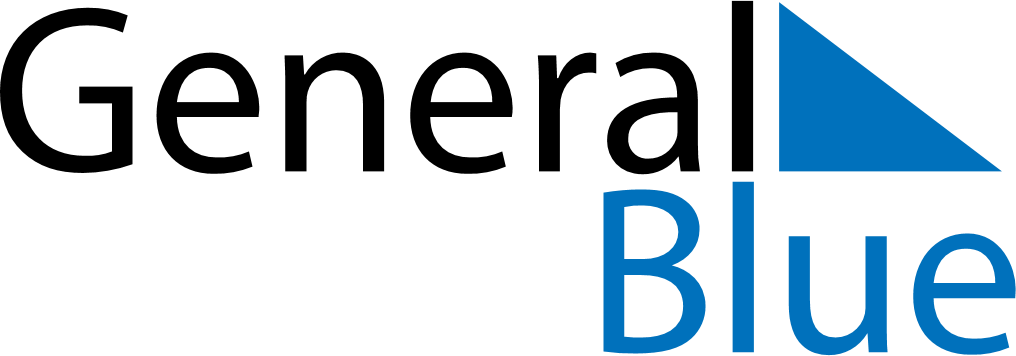 September 2029September 2029September 2029September 2029September 2029September 2029EthiopiaEthiopiaEthiopiaEthiopiaEthiopiaEthiopiaMondayTuesdayWednesdayThursdayFridaySaturdaySunday12345678910111213141516New Year’s Day1718192021222324252627282930Finding of the True CrossNOTES